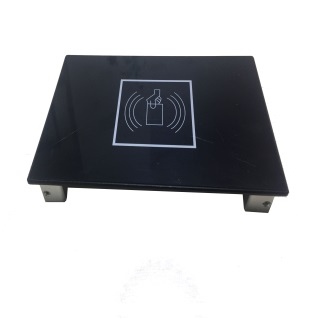 UHF发卡机RS-1202F简单介绍产品特性*尺寸:200(长)*135(宽)*28(高)mm*尺寸:200(长)*135(宽)*28(高)mm*1.可以进行读卡、写卡、授权、格式化、盘点等操作;*1.可以进行读卡、写卡、授权、格式化、盘点等操作;*重量:0.9KG*重量:0.9KG*2.读卡面板采用高档亚历克塑料，具有读卡蜂鸣及声光提示效果;*2.读卡面板采用高档亚历克塑料，具有读卡蜂鸣及声光提示效果;*协议:ISO18000-6C(EPC Class1 Gen 2)/ISO18000-6B *协议:ISO18000-6C(EPC Class1 Gen 2)/ISO18000-6B *3.读卡天线采用双馈点陶瓷天线，读卡无盲区，保证读卡、写卡成功率100%;*3.读卡天线采用双馈点陶瓷天线，读卡无盲区，保证读卡、写卡成功率100%;*通讯接口:TCP/IP、RS232、韦根26/34、RS485 *通讯接口:TCP/IP、RS232、韦根26/34、RS485 *4.通过仿真软件辅助设计，有效精准控制读卡距离与读卡区域，射频信号无外溢，提升办公效率*4.通过仿真软件辅助设计，有效精准控制读卡距离与读卡区域，射频信号无外溢，提升办公效率*工作频率:860-960MHz (可根据需要定制)*工作频率:860-960MHz (可根据需要定制)*5.读卡距离可通过设置输出功率控制，也可作为门禁读写器使用，控制开关门。*5.读卡距离可通过设置输出功率控制，也可作为门禁读写器使用，控制开关门。*防护等级:IEC IP-52*防护等级:IEC IP-52规格描述规格描述规格描述产品型号(订购代码)产品型号(订购代码)产品型号(订购代码)RS-1202FRS-1202FRS-1202FRS-1202FRS-1202F性 能 指 标性 能 指 标性 能 指 标性 能 指 标性 能 指 标性 能 指 标性 能 指 标性 能 指 标频率范围频率范围频率范围860-960 MHz (随国家或地区不同可以调整)860-960 MHz (随国家或地区不同可以调整)860-960 MHz (随国家或地区不同可以调整)860-960 MHz (随国家或地区不同可以调整)860-960 MHz (随国家或地区不同可以调整)调频方式调频方式调频方式广谱调频(FHSS)或定频，可软件设置广谱调频(FHSS)或定频，可软件设置广谱调频(FHSS)或定频，可软件设置广谱调频(FHSS)或定频，可软件设置广谱调频(FHSS)或定频，可软件设置射频输出射频输出射频输出10-30dBm，可调10-30dBm，可调10-30dBm，可调10-30dBm，可调10-30dBm，可调天线数量天线数量天线数量内置双馈点陶瓷天线内置双馈点陶瓷天线内置双馈点陶瓷天线内置双馈点陶瓷天线内置双馈点陶瓷天线通讯接口通讯接口通讯接口TCP/IP、RS232、韦根26/34、RS485TCP/IP、RS232、韦根26/34、RS485TCP/IP、RS232、韦根26/34、RS485TCP/IP、RS232、韦根26/34、RS485TCP/IP、RS232、韦根26/34、RS485通信速率通信速率通信速率串口速率9600～115200bps串口速率9600～115200bps串口速率9600～115200bps串口速率9600～115200bps串口速率9600～115200bps应用软件接口应用软件接口应用软件接口提供动态连接库（DLL），支持二次开发提供动态连接库（DLL），支持二次开发提供动态连接库（DLL），支持二次开发提供动态连接库（DLL），支持二次开发提供动态连接库（DLL），支持二次开发标 签 操 作 性 能标 签 操 作 性 能标 签 操 作 性 能标 签 操 作 性 能标 签 操 作 性 能标 签 操 作 性 能标 签 操 作 性 能标 签 操 作 性 能读取距离读取距离读取距离输出 20 dBm，读距离约10-15cm±5输出 25 dBm，写距离约10-15cm±5输出 20 dBm，读距离约10-15cm±5输出 25 dBm，写距离约10-15cm±5输出 20 dBm，读距离约10-15cm±5输出 25 dBm，写距离约10-15cm±5输出 20 dBm，读距离约10-15cm±5输出 25 dBm，写距离约10-15cm±5输出 20 dBm，读距离约10-15cm±5输出 25 dBm，写距离约10-15cm±5空中接口协议空中接口协议空中接口协议ISO18000-6C(EPC Class1 Gen 2)，ISO18000-6B ISO18000-6C(EPC Class1 Gen 2)，ISO18000-6B ISO18000-6C(EPC Class1 Gen 2)，ISO18000-6B ISO18000-6C(EPC Class1 Gen 2)，ISO18000-6B ISO18000-6C(EPC Class1 Gen 2)，ISO18000-6B 机 械 电 气 性 能机 械 电 气 性 能机 械 电 气 性 能机 械 电 气 性 能机 械 电 气 性 能机 械 电 气 性 能机 械 电 气 性 能机 械 电 气 性 能尺寸尺寸尺寸200(长)*135(宽)*28(高)mm200(长)*135(宽)*28(高)mm200(长)*135(宽)*28(高)mm200(长)*135(宽)*28(高)mm200(长)*135(宽)*28(高)mm电源电源电源DC +12V/3ADC +12V/3ADC +12V/3ADC +12V/3ADC +12V/3A重量重量重量0.9KG0.9KG0.9KG0.9KG0.9KG湿度湿度湿度5% to 95%，非凝结5% to 95%，非凝结5% to 95%，非凝结5% to 95%，非凝结5% to 95%，非凝结防护等级防护等级防护等级IEC IP-52IEC IP-52IEC IP-52IEC IP-52IEC IP-52工作温度工作温度工作温度-20°C to 60°C-20°C to 60°C-20°C to 60°C-20°C to 60°C-20°C to 60°C存储温度存储温度存储温度-40°C to -40°C to -40°C to -40°C to -40°C to 接口接口接口示意图示意图示意图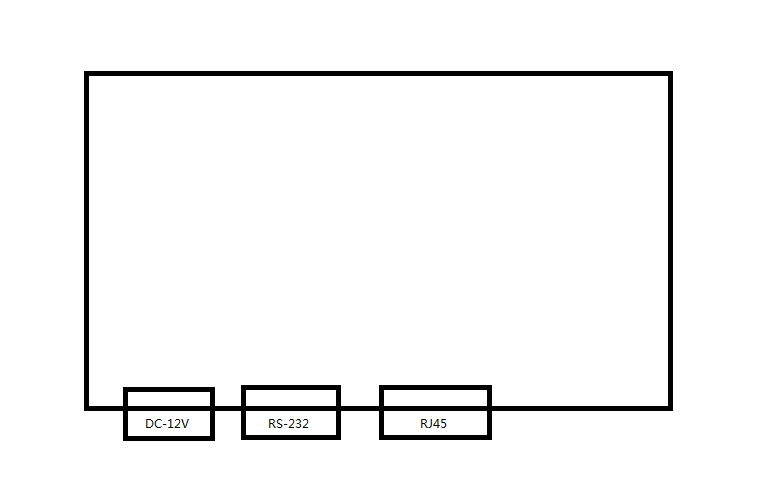 串行通讯接口(DB9 Famle)串行通讯接口(DB9 Famle)串行通讯接口(DB9 Famle)串行通讯接口(DB9 Famle)串行通讯接口(DB9 Famle)串行通讯接口(DB9 Famle)串行通讯接口(DB9 Famle)串行通讯接口(DB9 Famle)串行通讯接口(DB9 Famle)序号序号符号符号描述描述描述描述描述11NCNC空空空空空22TxDTxD发送数据发送数据发送数据发送数据发送数据33RxDRxD接收数据接收数据接收数据接收数据接收数据44NCNC空空空空空55GNDGND信号地信号地信号地信号地信号地66NCNC空空空空空77NCNC空空空空空88NCNC空空空空空99NCNC空空空空空电特性电特性电特性电特性电特性项目项目项目符号符号最小典型最大单位单位电源电压电源电压电源电压VccVcc8912VV工作电流工作电流工作电流II6006001500mAmA